CYCLE 4 / 4ème  CYCLE 4 / 4ème  CYCLE 4 / 4ème  
DUMB WAYS TO DIE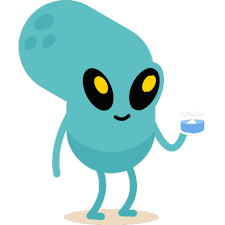 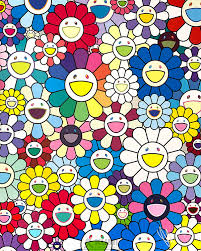 MURAKAMI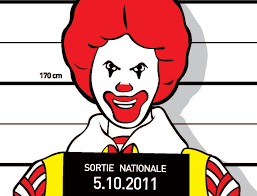 LOGORAMATITRE :  MA VIE (CONFINÉE) EN ÉMOJISTITRE :  MA VIE (CONFINÉE) EN ÉMOJISTITRE :  MA VIE (CONFINÉE) EN ÉMOJISÉmoji est un terme issu du japonais pour désigner les pictogrammes utilisés dans les messages électroniques et les pages webL’ÉNONCÉ : À recopier dans le cahier d’arts plastiques 
Raconte ton confinement avec des Émojis. Crée ton personnage, tes personnages, utilise les émojis qui existent déjà, inventes-en d’autres... C’est toi qui décides, mais ta proposition doit raconter une histoire... réelle ou imaginaire ! Tu peux bien sûr imaginer une histoire en plusieurs images.

Pour ce qui est des moyens plastiques, dessine, découpe, colle, peint... décalque, mélange, c’est toi qui choisis  mais fais preuve de cohérence pour fabriquer ces images ! 
TU PEUX ENVISAGER CE TRAVAIL EN BINÔME MAIS À DISTANCE, EN ÉCHANGEANT ET EN COMMUNIQUANT VIA INTERNET !Émoji est un terme issu du japonais pour désigner les pictogrammes utilisés dans les messages électroniques et les pages webL’ÉNONCÉ : À recopier dans le cahier d’arts plastiques 
Raconte ton confinement avec des Émojis. Crée ton personnage, tes personnages, utilise les émojis qui existent déjà, inventes-en d’autres... C’est toi qui décides, mais ta proposition doit raconter une histoire... réelle ou imaginaire ! Tu peux bien sûr imaginer une histoire en plusieurs images.

Pour ce qui est des moyens plastiques, dessine, découpe, colle, peint... décalque, mélange, c’est toi qui choisis  mais fais preuve de cohérence pour fabriquer ces images ! 
TU PEUX ENVISAGER CE TRAVAIL EN BINÔME MAIS À DISTANCE, EN ÉCHANGEANT ET EN COMMUNIQUANT VIA INTERNET !Émoji est un terme issu du japonais pour désigner les pictogrammes utilisés dans les messages électroniques et les pages webL’ÉNONCÉ : À recopier dans le cahier d’arts plastiques 
Raconte ton confinement avec des Émojis. Crée ton personnage, tes personnages, utilise les émojis qui existent déjà, inventes-en d’autres... C’est toi qui décides, mais ta proposition doit raconter une histoire... réelle ou imaginaire ! Tu peux bien sûr imaginer une histoire en plusieurs images.

Pour ce qui est des moyens plastiques, dessine, découpe, colle, peint... décalque, mélange, c’est toi qui choisis  mais fais preuve de cohérence pour fabriquer ces images ! 
TU PEUX ENVISAGER CE TRAVAIL EN BINÔME MAIS À DISTANCE, EN ÉCHANGEANT ET EN COMMUNIQUANT VIA INTERNET !RECHERCHE HISTOIRE DES ARTS : À recopier dans le cahier d’arts plastiques
Takashi Murakami, In Wonderland 2018-19
LOGORAMA, court métrage d’animation de François ALAUX, Hervé de CRÉCY, Ludovic HOUPLAIN, France / 2009 https://youtu.be/cgrHFEVJY4w 
Retrouve dans ce film d’animation une marque de voiture, une marque de jouets, une marque de sport, une marque de compagnie aérienne, une marque de vêtements...
Dumb Ways to Die (Campagne de publicité pour le métro de Melbourne en Australie) : https://youtu.be/IJNR2EpS0jwRECHERCHE HISTOIRE DES ARTS : À recopier dans le cahier d’arts plastiques
Takashi Murakami, In Wonderland 2018-19
LOGORAMA, court métrage d’animation de François ALAUX, Hervé de CRÉCY, Ludovic HOUPLAIN, France / 2009 https://youtu.be/cgrHFEVJY4w 
Retrouve dans ce film d’animation une marque de voiture, une marque de jouets, une marque de sport, une marque de compagnie aérienne, une marque de vêtements...
Dumb Ways to Die (Campagne de publicité pour le métro de Melbourne en Australie) : https://youtu.be/IJNR2EpS0jwRECHERCHE HISTOIRE DES ARTS : À recopier dans le cahier d’arts plastiques
Takashi Murakami, In Wonderland 2018-19
LOGORAMA, court métrage d’animation de François ALAUX, Hervé de CRÉCY, Ludovic HOUPLAIN, France / 2009 https://youtu.be/cgrHFEVJY4w 
Retrouve dans ce film d’animation une marque de voiture, une marque de jouets, une marque de sport, une marque de compagnie aérienne, une marque de vêtements...
Dumb Ways to Die (Campagne de publicité pour le métro de Melbourne en Australie) : https://youtu.be/IJNR2EpS0jwLES ENTRÉES DU PROGRAMME (ne pas recopier dans le cahier d’arts plastiques)
La représentation ; images, réalité, fiction... La narration visuelleLES ENTRÉES DU PROGRAMME (ne pas recopier dans le cahier d’arts plastiques)
La représentation ; images, réalité, fiction... La narration visuelleLES ENTRÉES DU PROGRAMME (ne pas recopier dans le cahier d’arts plastiques)
La représentation ; images, réalité, fiction... La narration visuelleLES COMPÉTENCES (ne pas recopier dans le cahier d’arts plastiques)Expérimenter, produire, créer
1.1 Choisir, mobiliser et adapter des langages et des moyens plastiques variés en fonction de leurs effets dans une intention artistique en restant attentif à l’inattendu. Mettre en œuvre un projet artistique2.1 Concevoir, réaliser, donner à voir des projets artistiques, individuels ou collectifs.  S’exprimer, analyser sa pratique, celle de ses pairs ; établir une relation avec celle des artistes, s’ouvrir à l’altérité3.4 Porter un regard curieux et avisé sur son environnement artistique et culturel, proche et lointain, notamment sur la diversité des images fixes et animées, analogiques et numériques. Se repérer dans les domaines liés aux arts plastiques, être sensible aux questions de l’art4.1 Reconnaitre et connaitre des œuvres de domaines et d’époques variés appartenant au patrimoine national et mondial, en saisir le sens et l’intérêt.LES COMPÉTENCES (ne pas recopier dans le cahier d’arts plastiques)Expérimenter, produire, créer
1.1 Choisir, mobiliser et adapter des langages et des moyens plastiques variés en fonction de leurs effets dans une intention artistique en restant attentif à l’inattendu. Mettre en œuvre un projet artistique2.1 Concevoir, réaliser, donner à voir des projets artistiques, individuels ou collectifs.  S’exprimer, analyser sa pratique, celle de ses pairs ; établir une relation avec celle des artistes, s’ouvrir à l’altérité3.4 Porter un regard curieux et avisé sur son environnement artistique et culturel, proche et lointain, notamment sur la diversité des images fixes et animées, analogiques et numériques. Se repérer dans les domaines liés aux arts plastiques, être sensible aux questions de l’art4.1 Reconnaitre et connaitre des œuvres de domaines et d’époques variés appartenant au patrimoine national et mondial, en saisir le sens et l’intérêt.LES COMPÉTENCES (ne pas recopier dans le cahier d’arts plastiques)Expérimenter, produire, créer
1.1 Choisir, mobiliser et adapter des langages et des moyens plastiques variés en fonction de leurs effets dans une intention artistique en restant attentif à l’inattendu. Mettre en œuvre un projet artistique2.1 Concevoir, réaliser, donner à voir des projets artistiques, individuels ou collectifs.  S’exprimer, analyser sa pratique, celle de ses pairs ; établir une relation avec celle des artistes, s’ouvrir à l’altérité3.4 Porter un regard curieux et avisé sur son environnement artistique et culturel, proche et lointain, notamment sur la diversité des images fixes et animées, analogiques et numériques. Se repérer dans les domaines liés aux arts plastiques, être sensible aux questions de l’art4.1 Reconnaitre et connaitre des œuvres de domaines et d’époques variés appartenant au patrimoine national et mondial, en saisir le sens et l’intérêt.